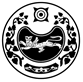 О регистрации Гудиковой Елены Ивановныкандидатом в депутаты Совета депутатов Солнечного сельсовета      Усть-Абаканского района Республики Хакасия пятого созыва, выдвинутой избирательным объединением Усть-Абаканское местное отделение Хакасского регионального отделения Всероссийской политической партии «ЕДИНАЯ РОССИЯ» по пятимандатному избирательному округу № 3Проверив соответствие порядка выдвижения кандидата в депутаты Совета депутатов Солнечного сельсовета Усть-Абаканского района Республики Хакасия пятого созыва по пятимандатному избирательному округу № 3 Гудиковой Елены Ивановны, выдвинутой избирательным объединением Усть-Абаканское местное отделение Хакасского регионального отделения Всероссийской политической партии «ЕДИНАЯ РОССИЯ» по пятимандатному избирательному округу № 3, требованиям Федерального закона от 12 июня 2002 года № 67-ФЗ «Об основных гарантиях избирательных прав и права на участие в референдуме граждан Российской Федерации», Закона Республики Хакасия от 08 июля 2011 года № 65-ЗРХ «О выборах глав муниципальных образований и депутатов представительных органов муниципальных образований в Республике Хакасия» (далее–Федеральный закон, Закон Республики Хакасия), территориальная избирательная комиссия Усть-Абаканского района установила следующее:порядок выдвижения кандидата в депутаты Совета депутатов Солнечного сельсовета Усть-Абаканского района Республики Хакасия пятого созыва по пятимандатному избирательному округу № 3 Гудиковой Елены Ивановны, выдвинутой избирательным объединением                    Усть-Абаканское местное отделение Хакасского регионального отделения Всероссийской политической партии «ЕДИНАЯ РОССИЯ», и документы, представленные ею для регистрации кандидатом в депутаты Совета депутатов Солнечного сельсовета Усть-Абаканского района Республики Хакасия пятого созыва по пятимандатному избирательному округу № 3, соответствуют требованиям статей 33, 35, 35.1., 38 Федерального закона, статей 22, 24, 29, 31 Закона Республики Хакасия.На основании статьи 38 Федерального закона, части 1 статьи 31 Закона Республики Хакасия территориальная избирательная комиссия                Усть-Абаканского района постановляет:1. Зарегистрировать кандидатом в депутаты Совета депутатов Солнечного сельсовета Усть-Абаканского района Республики Хакасия пятого созыва по пятимандатному избирательному округу № 3 Гудикову Елену Ивановну, 1970 года рождения, 20 июля 2022 года в 18 часов 06 минут.2. Выдать Гудиковой Елене Ивановне удостоверение о регистрации установленного образца.3. Направить настоящее постановление для опубликования в газете «Усть-Абаканские известия официальные».________________________________________________________________________________________________________________________________________________________________С ПОЛНОМОЧИЯМИ ОКРУЖНОЙ ИЗБИРАТЕЛЬНОЙ КОМИССИИ ПЯТИМАНДАТНОГО ИЗБИРАТЕЛЬНОГО ОКРУГА № 3ПО ВЫБОРАМ ДЕПУТАТОВ СОВЕТА ДЕПУТАТОВ СОЛНЕЧНОГО СЕЛЬСОВЕТАУСТЬ-АБАКАНСКОГО РАЙОНА РЕСПУБЛИКИ ХАКАСИЯ ПЯТОГО СОЗЫВА С ПОЛНОМОЧИЯМИ ОКРУЖНОЙ ИЗБИРАТЕЛЬНОЙ КОМИССИИ ПЯТИМАНДАТНОГО ИЗБИРАТЕЛЬНОГО ОКРУГА № 3ПО ВЫБОРАМ ДЕПУТАТОВ СОВЕТА ДЕПУТАТОВ СОЛНЕЧНОГО СЕЛЬСОВЕТАУСТЬ-АБАКАНСКОГО РАЙОНА РЕСПУБЛИКИ ХАКАСИЯ ПЯТОГО СОЗЫВА Председатель комиссии      Е.И.МатейкоСекретарь комиссии О.В. Лемытская